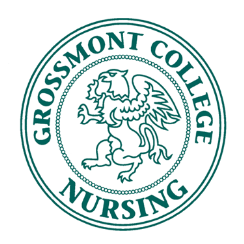 Attendance:Call to Order:								Presenter: PresidentMoved by: Teresa Martinez	      B.  	Seconded by: 	Dani Weringa 1205	Approval of Agenda for March 07, 2016					Presenter: PresidentMoved by: Teresa Martinez	      B.  	Seconded by: 	Sasha Tenio 1205	Approval of Minutes for February 01, 2016Moved by: Teresa Martinez	Seconded by:	Taylor Kennedy 1205	Announcements		 Presenter: Kristell Willmer Flight Nurse with CHET; JudyOfficer Reports		                          	                    Presenter: Respective OfficersPresident Cultural Awareness App: CNSA need volunteers for committee to do research. Point of Contact: Andy Liss CNSA state BTN DirectorClass Representatives: Who are they? – Jeanette & Lynette 1st, Erin & Carlotta 2nd, St. Baldricks? – Possibly in May?		Daniella 3rd, Teresa 4th CNSA Officer emails?Vice PresidentTreasurerBalance: $1,400.84Secretary---Director of FundraisingSaint Patty’s Day  - Thursday March 17th, 1200 to 1700Breakthrough to Nursing---Director of MembershipWelcome to new membersDirector of CommunicationsCare Package for the HomelessBanner
 Community Health CoordinatorSave a Heart Day: April 13th, 12-15pm – Volunteers arrive 1130Four StationsCPR (hands only) – Sasha & TaylorHeart Healthy Diet – Teresa & DaniellaVital Signs – Lynette & DaniChildren’s: email sent to Prof. Sekol – Evangeline & Anna JocelleSponsorsEvents Director----ICC Representative ICC meeting summaryOpen Forum 								             Presenter: Members	Adjournment: Moved by: Teresa MartinezSeconded by:   Breann Washburn	      Meeting Adjourned at: 	1245	Executive BoardMember S2016Present (Y / N)PresidentTeresa MartinezYVice PresidentEvangeline B ColeYTreasurerLynn JulianoYSecretary Erin CafagnaYBoard of DirectorsDirector of FundraisingTaylor KennedyYCo-Director of FundraisingDirector of Breakthrough to NursingJeanette SivilaYDirector of MembershipDanielle WeringaYDirector of CommunicationsJennell AspreyNCommunity Health CoordinatorDaniella CruzYActivities DirectorSheila NewtonYActivities Co-DirectorICC RepresentativeBreann WashburnYAdvisorsJudy Medina Professor NgoProfessor Babini